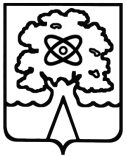 АДМИНИСТРАЦИЯ  ГОРОДСКОГО ОКРУГА ДУБНА  МОСКОВСКОЙ  ОБЛАСТИУПРАВЛЕНИЕ НАРОДНОГО ОБРАЗОВАНИЯП Р И К А Зот _21.03.2019_  № _136/1.1-05_Об итогах IX городской научно-исследовательской конференции школьников 5-7(8)-х классов «Юный исследователь»В целях выявления и развития одаренных детей,  реализации их интеллектуальных и творческих способностей в процессе научно-исследовательской деятельности, поддержке  их познавательной активности 02 марта 2019 года на базе школы № 9 состоялась IX городская научно-исследовательская конференция школьников 5-7(8)-ых классов «Юный исследователь».  На  конференции были представлены 109 работ в 15-ти предметных секциях.Жюри отметило высокий уровень работ, глубину раскрытия выбранных тем, компетентность выступающих, умелое использование мультимедийного оборудования при презентации своих работ. На основании решения жюриПРИКАЗЫВАЮПризнать победителями IX городской научно-исследовательской конференции школьников 5-7(8)-ых классов «Юный исследователь»:Признать призерами IX городской научно-исследовательской конференции школьников 5-7(8)-ых классов «Юный исследователь»:Руководителям ОУ рекомендовать: Объявить благодарность учащимся, принявшим участие в конференции, но не занявшим призовые места:Отметить учителей, руководителей представленных на конференции работ, за привитие учащимся интереса к научно-исследовательской деятельности.  Отметить работу учителей, членов жюри предметных секций конференции:Бикановой Н.В., Окуневой Т.В., Кобелевой О.Л. – ОУ № 1;  Ивановой М.В. – ОУ № 2; Франк Р.В. – ОУ №6;  Мухиной Д.А. , Ивановой М.Н., Кораблевой О.Л.– ОУ №7; Назаровой М.Е., Назаровой Э.А., Бойковой М.Г., Алгиничевой С.С., Казаковой Е.А.  – ОУ №8;  Филипповой М.В., Шибановой И.А, Коршунова И.Ю., Панкратовой Ю.С., Салтыковой Т.Ю., Коваль В.М. – ОУ № 9;  Вергазовой Л.В., Моисеевой С.Э. – ОУ № 10;Распоповой В.Е., Федоровой Л.М., Напольской К.Р., Булановой Н.А., Пушкарь Е.Р. – ОУ №11;  Лепуновой С.А. – «Юна»,  Ковалевой Т.В. – «Полис-лицей».Объявить благодарность директору  школы №9 Е.Я. Лисеенко за создание благоприятных условий для проведения IX городской научно-исследовательской конференции школьников 5-7(8)-х классов «Юный исследователь».Контроль над исполнением приказа возложить на методиста учебно-методического отдела ЦРО Гусарову Т.Н.Начальник Управления народного образования                                                Т.К. ВиноградоваРазослано: в дело, учебно-методический отдел  ЦРО, Гусаровой Т.Н., ОУ №  1-11, «Новая школа «Юна», «Полис-лицей», «Одигитрия», ЦДТ, ЦДЮТЭ.Гусарова Т.Н.(216)67-67*5514№ п/пФИО автораОУКлассНазвание работыРуководительМестоСекция: математикаСекция: математикаСекция: математикаСекция: математикаСекция: математикаСекция: математикаСекция: математикаАлтынов Георгий Новичкова Александра№ 115Математика в профессиях родителейКрылова С. Ю.IМанро Эйден№ 87Нестандартные доказательства в задачах с окружностямиМихайлова Н.Г.IМихайлов Матвей№ 87Кинематический способ задания кривыхМихайлова Н.Г.IСекция: русский языкСекция: русский языкСекция: русский языкСекция: русский языкСекция: русский языкСекция: русский языкСекция: русский языкВоронюк Иван № 96ФеминитивыБурова И.А.IЧерепанова Анастасия№ 66  Портрет слова врачШиншинова Л.Б.IАлексашина Анна№ 66Происхождение названий животных и насекомыхСеливанова Л.Л.IСекция: литератураСекция: литератураСекция: литератураСекция: литератураСекция: литератураСекция: литератураСекция: литератураПеревощиков ТимофейПахарев АлександрСмирнов НикитаЮНА6"Как сказы сказываются?" (Сопоставление сказов Бажова П.П. "Каменный цветок" и  Лескова Н.С. "Левша")Перевощикова М.Г.IТомайлы Анастасия № 36Герои пушкинских произведений: два ЧерномораЭпельбаум О.А.IСекция: история Секция: история Секция: история Секция: история Секция: история Секция: история Секция: история Большаков Кирилл№ 76Танки Второй мировой войныИванова М.Н.IМальнева Екатерина Волкова Евгения№ 25Жрицы богини Весты Древнего РимаИванова М.В.IНазарова Анна№ 87Хождение как исторический источник Назарова М.Е.IНепрокин Георгий№ 17«Древнерусское вооружение»Кобелева О.Л.IМалов Даниил№ 67Народы АтабаскиЛапушкина В.А.IСекция: искусство, МХК, история культурыСекция: искусство, МХК, история культурыСекция: искусство, МХК, история культурыСекция: искусство, МХК, история культурыСекция: искусство, МХК, история культурыСекция: искусство, МХК, история культурыСекция: искусство, МХК, история культурыДобровольская ЕленаЦДТ6Кружевное вдохновениеНикандрова О.А.IПаршинская Тая Паршинская ДианаСавельева Арина Никифорова ЕлизаветаЮНА5«Русские кокошники» Интерактивное пособие для изучения головных уборов  русского костюмаТрифонова О.М.IОгурцов Арсений№ 15Русские лаптиОкунева Т.В.IСекция: обществознаниеСекция: обществознаниеСекция: обществознаниеСекция: обществознаниеСекция: обществознаниеСекция: обществознаниеСекция: обществознаниеЛеонов Павел№ 76Проблема табакокурения среди школьников ДубныМухина Д.А.IАравин Олег№ 76Кубик Рубика: полезный досуг школьниковМухина Д.А.IРыкова Арина№ 87Рынок рекламной продукции в ДубнеНазарова М.Е.IСекция: краеведениеСекция: краеведениеСекция: краеведениеСекция: краеведениеСекция: краеведениеСекция: краеведениеСекция: краеведениеБычков НикитаПавлюк Глеб Никифорова ЕлизаветаЮНА5Разработка туристического маршрута «Дубна ПРАВОСЛАВНАЯ. ХрамыЛепунова С.А.Иванова Н.Л.IГорбунова ВероникаЦДЮТЭ7История развития детского туристического движения в г. Дубна. История создания и работа первого детского  туристического клуба «Сполох».Рагимова Е.В.IСекция: естествознаниеСекция: естествознаниеСекция: естествознаниеСекция: естествознаниеСекция: естествознаниеСекция: естествознаниеСекция: естествознаниеЖидков Егор Колесников Даниил Новичкова Александра № 115Выведение перепелок в домашних условияхНапольская К.Р.IВеликанова Анна№ 95Изучение цветовых предпочтений у птицФилиппова М.В.IКорчагина Алиса№ 15Растим бабочку…Биканова Н.ВIДемидова Дарья№ 67 Влияние растительного масла на развитие плесневых грибов и дрожжейТуманян Я.Р.IКозленко Иван№ 67Изучение скорости размножение артемий в различных условияхТуманян Я.Р.IСекция: физикаСекция: физикаСекция: физикаСекция: физикаСекция: физикаСекция: физикаСекция: физикаКомаров Сергей№ 77Определение высоты предметов, недоступных для прямых измеренийСиротина Ю.А.IВаганов ИванБерезняк ПетрКопач Михаил№ 67Модель подводной лодки для демонстрации всплытия и погруженияОсипенкова И.Г.IОсипенков Назар№ 15Камера – обскураОсипенкова И.Г.IСекция: астрономияСекция: астрономияСекция: астрономияСекция: астрономияСекция: астрономияСекция: астрономияСекция: астрономияЛарин Глеб Бритик Артём № 96Время и календарьКоваль В.М.IВеличков Любомир № 96Путешествия к звёздам и как их осуществитьКоваль В.М.IСекция: технологияСекция: технологияСекция: технологияСекция: технологияСекция: технологияСекция: технологияСекция: технологияМоррис Катрин Мэри№ 95Флористическая мозаикаСатирос А.В.IЗотов Станислав Пригородова Милена Котик Мария Воронюк Иван № 96Мышиный домикСатирос А.В.IКлыгин Иван№ 65Операция «Лён»Егорушкина И.А.IТихомирова Наталья № 56Швейное дело. Изделие – рюкзак.Ефимова В.Е.IРыкова Арина№ 87Рождественский пряник(Кулинария)Шустрова И. Ю.IКозина Виктория № 37Вязание крючком: Мишка-амигурумиАстапова Н.Е.IГуреев АртемОдиг.7Ночник «Деревянное кружево»Дьяченко Е.Г.IПетренко Варвара№ 67Создание декоративного панноЕгорушкина И.А.IМалов Даниил№ 67Выпечка (национальная русская кухня)Егорушкина И.А.IСекция: информатика и ИКТ, программирование и моделированиеСекция: информатика и ИКТ, программирование и моделированиеСекция: информатика и ИКТ, программирование и моделированиеСекция: информатика и ИКТ, программирование и моделированиеСекция: информатика и ИКТ, программирование и моделированиеСекция: информатика и ИКТ, программирование и моделированиеСекция: информатика и ИКТ, программирование и моделированиеКондратьева МарияИванцова Галина№ 77Сбор и обработка информации. Виртуальная линейкаПрошлякова И.В.IШкаровский Владислав№ 66Программирование на языке С++. КалькуляторБарминская Л.Г.IПоляк ДаниилЮНА7Технология создания интерактивного пособияБархатова И.А.IСекция: науки о Земле (география, экология)Секция: науки о Земле (география, экология)Секция: науки о Земле (география, экология)Секция: науки о Земле (география, экология)Секция: науки о Земле (география, экология)Секция: науки о Земле (география, экология)Секция: науки о Земле (география, экология)Осипов Роман № 96Экологическое состояние Чёрной речкиКутяшова И.В.IНазарова Анна№ 87Биоиндикационные исследования территории ФГБОУ "Средняя школа-интернат МИД РФ"Гринчак К.В.IДмитриева Полина № 38Качество родниковой и водопроводной водыКутьина Л.Е.IСекция: физическая культура и здоровый образ жизниСекция: физическая культура и здоровый образ жизниСекция: физическая культура и здоровый образ жизниСекция: физическая культура и здоровый образ жизниСекция: физическая культура и здоровый образ жизниСекция: физическая культура и здоровый образ жизниСекция: физическая культура и здоровый образ жизниФролов Михаил  № 65 Лыжный спортМатлахова И.В.IСекция: психологияСекция: психологияСекция: психологияСекция: психологияСекция: психологияСекция: психологияСекция: психологияИванашкина Мария№ 87Феномен улыбки в учебной деятельностиКозлова Е.А.I№ п/пФИО автораОУКлассНазвание проектаРуководительМестоСекция: математикаСекция: математикаСекция: математикаСекция: математикаСекция: математикаСекция: математикаСекция: математикаЕрмакова Елизавета Чернышев Илья П-л5Математика в профессиях наших родителейАгеева Н.С.IIАравин Олег№ 76Ветряные мельницыСтрелецкая Т.В.IIТолмачева Екатерина № 36Загадки числа ПиЗахарова М.Ю.IIСиротин Алексей№ 87Трисекция углаМихайлова Н.Г.IIГуськова Анастасия№ 115Симметрия вокруг насКрылова СЮ.IIIБубен Федор№ 65Последовательности профессора С.А. Рачинского для устного счётаМаркова Т.В.IIIТарасова Виктория  Ганболд Гантулга № 97Геометрия вокруг нас.Дадиани Е.А.IIIКондратьева Мария№ 77Генетический код  и квадрат ПифагораФалеева М.Р.IIIСекция: русский языкСекция: русский языкСекция: русский языкСекция: русский языкСекция: русский языкСекция: русский языкСекция: русский языкШаров Святослав№ 117Причастный оборот, его роль в художественном тексте (по произведению А. С. Пушкина «Повести покойного Ивана Петровича Белкина»Ушкова С. В.IIЛозовых ВарвараБылинкина Дарья№ 115Одна великолепная цитатаБуланова Н.А.IIСекция: литератураСекция: литератураСекция: литератураСекция: литератураСекция: литератураСекция: литератураСекция: литератураБольшов АрсенийЮНА6Великая русская летопись("Повесть временных лет")Перевощикова М.Г.IIНикитин Константин№ 87Литература и история. Историко-культурный и лексический комментарии к произведению А. К. Толстого "Василий Шибанов".Алгиничева С.С.IIСоколовская Таисия № 16Изображение детей во время блокады Ленинграда в литературных произведенияхГусева И.Н.IIIСкладнова Екатерина№ 16Мотив звезды в произведениях русских писателей и поэтовГусева И.Н.IIIСекция: история Секция: история Секция: история Секция: история Секция: история Секция: история Секция: история Куликов Дмитрий№ 75Тайны египетских пирамидМухина Д.А.IIДонягина Виолетта№ 76Юные герои войныМухина Д.А.IIСекция: искусство, МХК, история культурыСекция: искусство, МХК, история культурыСекция: искусство, МХК, история культурыСекция: искусство, МХК, история культурыСекция: искусство, МХК, история культурыСекция: искусство, МХК, история культурыСекция: искусство, МХК, история культурыШубина Елена № 37Загадки одной картиныТарасова Л.М.IIМыздрикова Варвара Александровна№ 96Символический образ лошади в скульптуреБурова И.А.IIКраснова Ульяна№ 97Символы в искусствеШибанова И.А.IIСекция: обществознаниеСекция: обществознаниеСекция: обществознаниеСекция: обществознаниеСекция: обществознаниеСекция: обществознаниеСекция: обществознаниеГолубева ПолинаКозлова Юлия№ 77Современная семья. Функция семьиИванова М.Н.IIЗавалина Руслана№ 97Монархия как форма правления: история и современностьШибанова И.А.IIСекция: краеведениеСекция: краеведениеСекция: краеведениеСекция: краеведениеСекция: краеведениеСекция: краеведениеСекция: краеведениеКучкасков Тимур№ 17Мой прадед Коныгин Ф.С. – директор немецкой школыКобелева О.Л.IIАстафьева Татьяна№ 67Моя родословнаяЛапушкина В.А.IIСекция: естествознаниеСекция: естествознаниеСекция: естествознаниеСекция: естествознаниеСекция: естествознаниеСекция: естествознаниеСекция: естествознаниеМцариашвили МарияФилимонова АннаЮНА5«Золотой урожай» (выращивание грибов в домашних условиях)Лепунова С.А.IIСмирнова Екатерина № 115Влияние сока лука и чеснока на рост бактерий со слизистой носоглотки человекаНапольская К.Р.IIМолчанова Елизавета№ 15Хлеб тот, да не тот!Биканова Н.ВIIСкичко КсенияЦДЮТЭ6Выведение цыплят в домашних условияхТорочкова В.А.IIПетров Георгий № 18Исследование ДНК – участвуем в сетевом проектеБиканова Н.ВIIБолонкина Дарья№ 68Волшебная сила проростковТуманян Я.Р.IIIКомиссарова МарияЮНА7Сравнительный анализ лекарственных трав и препаратов синтетического происхождения.Лепунова С.А.IIIСекция: технологияСекция: технологияСекция: технологияСекция: технологияСекция: технологияСекция: технологияСекция: технологияГурова Арина№ 65Русский народный костюмЕгорушкина И.А.IIЕфанова Полина№ 56Кулинария. ПирожноеЕфимова В.Е.IIКудрявцева Екатерина № 77Мир вязаных игрушекКораблева О.Л.IIЖулина Александра№ 57 Любимая еда литературных героевБочкова Е.В.IIЛозовик ЕлизаветаОдиг.7Пэчворк без иголки «Чаепитие»Дьяченко Е.Г.IIКопылова Мария№ 57 Ниточка из прошлогоБочкова Е.В.IIIСекция: физикаСекция: физикаСекция: физикаСекция: физикаСекция: физикаСекция: физикаСекция: физикаГубарева София № 107Атмосферное давлениеЯстребова Т.А.IIМанро Эйден№ 87Пневмогидравлическая ракетаСмирнова И.АIIГетьман Екатерина№ 117Магниты вокруг насБурмистрова А.И.IIIШаров Святослав№ 117Альтернативные источники энергииБурмистрова А.И.IIIСекция: астрономияСекция: астрономияСекция: астрономияСекция: астрономияСекция: астрономияСекция: астрономияСекция: астрономияТихомиров Леонид Егоров Артем№ 67Космические объекты и гравитацияОсипенкова И.Г.IIГубарева София № 107Полярное сияниеЯстребова Т.А.IIIСекция: информатика и ИКТ, программирование и моделированиеСекция: информатика и ИКТ, программирование и моделированиеСекция: информатика и ИКТ, программирование и моделированиеСекция: информатика и ИКТ, программирование и моделированиеСекция: информатика и ИКТ, программирование и моделированиеСекция: информатика и ИКТ, программирование и моделированиеСекция: информатика и ИКТ, программирование и моделированиеМужников Артем№ 28Информационные технологии на страже физической безопасностиДудкин С.В. IIБритик Артем Величков Любомир № 96Возможности робота MoWayОбухова А.С.IIШирченко Ксения № 88QR-код - двухмерный штрих-кодЗеленкова А.А.IIПавлова Ксения№ 96Применение 3D технологий в бытуОбухова А.С.IIIСекция: науки о Земле (география, экология)Секция: науки о Земле (география, экология)Секция: науки о Земле (география, экология)Секция: науки о Земле (география, экология)Секция: науки о Земле (география, экология)Секция: науки о Земле (география, экология)Секция: науки о Земле (география, экология)Канаева Диана № 96Вода источник жизни на землеПугачевская И.М.IIIСекция: физическая культура и здоровый образ жизниСекция: физическая культура и здоровый образ жизниСекция: физическая культура и здоровый образ жизниСекция: физическая культура и здоровый образ жизниСекция: физическая культура и здоровый образ жизниСекция: физическая культура и здоровый образ жизниСекция: физическая культура и здоровый образ жизниГурьянова МарияМатвеева Алина№ 118Современная молодежь о ПАФВолкова Е.И.IIГурьева Алина№ 911Здоровым быть здоровоВиноградова А.С.IIIСекция: психологияСекция: психологияСекция: психологияСекция: психологияСекция: психологияСекция: психологияСекция: психологияШирченко Ксения№ 88Семья. Взгляд в будущее.Дороженко И.А.IIНазарова Анна№ 87Ценностная ориентация подростков. Понимание счастья.Козлова Е.А.III№ п/пФИО автораОУ Класс Название проекта Руководитель Секция: русский языкСекция: русский языкСекция: русский языкСекция: русский языкСекция: русский языкСекция: русский языкСтулова Ульяна № 96ЭпонимыБурова И.А.Наумова Дарья№ 17История знаков препинанияГусева И.Н.Секция: литератураСекция: литератураСекция: литератураСекция: литератураСекция: литератураСекция: литератураКомиссарова Ксения, Филимонова Анна№ 117Традиции рождественского (святочного) рассказа в произведениях русских и зарубежных писателеУшкова С. В.Ефанова Полина№ 56 Пушкинские места ВерхневолжьяТелегина С.В.Филимонова Евгения№ 16Образ врача в русской литературеГусева И.Н.Марков Кузьма№ 16Изображение пиратов в литературных произведенияхГусева И.Н.Данилова Анна№ 16Образ двоечника в детской литературеГусева И.Н.Секция: науки о Земле (география, экология)Секция: науки о Земле (география, экология)Секция: науки о Земле (география, экология)Секция: науки о Земле (география, экология)Секция: науки о Земле (география, экология)Секция: науки о Земле (география, экология)Шарапова АленаЦДТ8Кружево и экологияНикандрова О.А.Секция: информатика и ИКТ, программирование и моделированиеСекция: информатика и ИКТ, программирование и моделированиеСекция: информатика и ИКТ, программирование и моделированиеСекция: информатика и ИКТ, программирование и моделированиеСекция: информатика и ИКТ, программирование и моделированиеСекция: информатика и ИКТ, программирование и моделированиеСмирнов Никита Макеев МихаилЮна№ 1(Club 1C)67Игра «PacMan» на Javaс БД на MySQLГоляков Н.А.Секция: психологияСекция: психологияСекция: психологияСекция: психологияСекция: психологияСекция: психологияФрол Елизавета№ 88Влияние оценки на самооценку учащихся.Козлова Е.А.